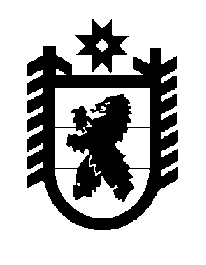 Российская Федерация Республика Карелия    ПРАВИТЕЛЬСТВО РЕСПУБЛИКИ КАРЕЛИЯРАСПОРЯЖЕНИЕ                                от  5 июня 2018 года № 394р-Пг. Петрозаводск Рассмотрев предложение Министерства имущественных и земельных отношений Республики Карелия, учитывая решение Совета Медвежьегорского муниципального района от 20 февраля 2018 года № 63                                «Об утверждении перечня имущества, предлагаемого к передаче из государственной собственности Республики Карелия в муниципальную собственность муниципального образования «Медвежьегорский муниципальный район»,  в соответствии с Законом Республики Карелия 
от 2 октября 1995 года № 78-ЗРК «О порядке передачи объектов государственной собственности Республики Карелия в муниципальную собственность и порядке передачи объектов муниципальной собственности в государственную собственность Республики Карелия» передать в муниципальную собственность муниципального образования «Медвежьегорский муниципальный район» от государственного бюджетного учреждения Республики Карелия «Республиканская спортивная школа олимпийского резерва» государственное имущество Республики Карелия согласно приложению к настоящему распоряжению.           Глава Республики Карелия                                                              А.О. ПарфенчиковПеречень государственного имущества Республики Карелия, передаваемого 
в муниципальную собственность муниципального образования «Медвежьегорский муниципальный район»_________________Приложение к распоряжению Правительства Республики Карелия от  5 июня 2018 года № 394р-П№ п/пНаименование имущества Количество, штукОбщая стоимость, рублей12341.Тренажер «Горизонтальное сведение» 
(задние дельты и мышцы груди)1100 8782.Тренажер «Отводящие ног»1100 8783.Тренажер «Приводящие ног»1100 8784.Тренажер «Разгибание ног/сгибание ног стоя» (приседания с поясом)1100 8785.Тренажер для жима ногами1142 5676.Тренажер для задней поверхности бедра1100 8787.Скамья универсальная136 8278.Скамья для пресса139 1649.Парта для бицепса133 42910.Скамья олимпийская136 88611.Тренажер «Гиперэкстензия»130 20812.Гриф олимпийский в комплекте с замками, длина 220 см1 комплект21 62813.Гриф Е-Z кривой в комплекте с замками, длина 150 см1 комплект14 07114.Гриф прямой в комплекте с замками, длина 150 см1 комплект14 10015.Набор олимпийский обрезиненных дисков (вес 1,25 кг, 2,5 кг, 5 кг, 10 кг, 15 кг, 20 кг,                25 кг)2 комплекта111 86016.Помост для штанги Т-образный1210 00017.Стойка для приседания со штангой1105 00018.Набор гимнастических мячей 
(диаметр 55 см, 65 см, 75 см)2 комплекта4 229,60123419.Набор гантелей для аэробики 
(вес 0,90 кг,      1,80 кг, 2,70 кг)4 комплекта10 57220.Набор фиксированных гантелей 
(вес 2,5 кг, 5 кг, 7,5 кг, 10 кг, 12,5 кг, 15 кг)1 комплект60 13721.Подставка для фиксированных гантелей 
на 6 пар124 92022.Гиря обрезиненная, вес 4 кг23 12223.Набор оборудования для аэробики: надувная степ-платформа, коврик гимнастический, палки гимнастические (вес 2,7 кг, 4 кг), 
стойка для хранения гимнастических палок1 комплект174 12624.Тренажер «Эллиптический»1616 20025.Вертикальный велотренажер1144 20026.Шведская стенка533 80027.Канатный тренажер с системой сопротивления176 30028.Мешок-отягощение, вес 9 кг425 53629.Комплект тренировочных цепей 
(вес 4,5 кг, 2,70 кг)4 комплекта49 87630.Платформа балансировочная231 85031.Тренировочная система под балансировочную платформу235 10032.Комплект утяжелителей (вес 2 кг, 1 кг)1 комплект1 96433.Набор мячей набивных – медицинболов 
(вес 1,8 кг, 2,7 кг, 3,6 кг, 4,5 кг)4 комплекта107 90034.Резиновый утяжеленный мяч для метания, 
вес 0,5 кг103 89035.Набор ядер легкоатлетических 
(вес 1,5 кг, 3 кг, 5 кг, 7 кг)4 комплекта24 805,6036.Многофункциональный тренажерный комплекс с навесным оборудованием, включающий:                                                                - тренажер «Независимый регулируемый тяговый блок»,- тренажер «Жим от груди/гребная тяга»,- тренажер «Разноуровневая тяга»,- силовую раму,- шведскую стенку,- скамью для пресса,- платформу для запрыгивания и зашагивания,- навесные брусья/турник,1 комплект2 261 592,901234- скамью простую,- зону хранения гантелей, аксессуаров и мячей,- разноуровневый рукоход,- П-образный турник,- треххватовый турник,- камни для скалолазания37.Скакалки103 25038.Эстафетные палочки (8 шт.)1 комплект1 034,0939.Конусы высотой 15,5 см (4 шт.)1 комплект2 02440.Комплект надувных матов для общефизиче-ской подготовки1 комплект548 10041.Оборудование для полосы препятствий для общефизической подготовки: барьеры                      (18 шт.), кольца (6 шт.)1 комплект32 35842.Уличный спортивный комплекс.Не требует бетонирования, на платформах-отягощениях, включающий в себя:                                                                - брусья «воркаут» с упорами для отжиманий,- шведскую стенку,- турник с параллельным и широким хватом,- треххватовый турник,- восходящее крыло на 5 перекладин,- сетку для лазания,- наклонную и прямую скамью для пресса,- платформы-отягощения,- мишень для занятий с медболами,- стенку для скалолазания1 комплект363 000,81